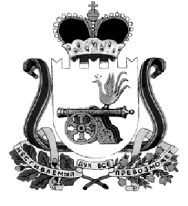 Совет депутатов тюшинского СЕЛЬСКОГО  поселения КАРДЫМОВСКОГО района Смоленской областиРЕШЕНИЕ	Заслушав и обсудив информацию Администрации  Тюшинского сельского поселения об исполнении бюджета Тюшинского сельского поселения  Кардымовского района Смоленской области  за 2012 год, руководствуясь статьями 153, 264.6 Бюджетного Кодекса Российской Федерации, Уставом Тюшинского сельского поселения,  Совет депутатов Тюшинского сельского поселения Кардымовского района Смоленской области 	Р Е Ш И Л:Утвердить отчет об исполнении бюджета Тюшинского сельского поселения Кардымовского района Смоленской области  за 2012 год  по доходам в сумме 4708,5 тыс. рублей, по расходам в сумме 4728,8 тыс. рублей с превышением расходов над доходами (дефицит бюджета) в сумме 20,3 тыс. рублей.Утвердить показатели:            2.1. доходов бюджета Тюшинского сельского поселения за 2012 год по кодам классификации доходов бюджетов, согласно приложению 1;      2.2.  доходов бюджета Тюшинского сельского поселения за 2012 год по кодам видов доходов, подвидов доходов, классификации операций сектора государственного управления, относящихся к доходам бюджета, согласно приложению 2;2.3. расходов бюджета Тюшинского сельского поселения за 2012 год по ведомственной структуре расходов бюджета Тюшинского сельского поселения согласно приложению 3;2.4. расходов бюджета Тюшинского сельского поселения за 2012 год по разделам и  подразделам классификации расходов бюджетов Российской Федерации согласно приложению  4;2.5. источников финансирования дефицита бюджета Тюшинского сельского поселения в 2012 году  по кодам  классификации  источников финансирования  дефицитов бюджетов согласно приложению 5;	2.6. источников финансирования дефицита бюджета Тюшинского сельского поселения в 2012 году по кодам  групп, подгрупп, статей, видов источников финансирования дефицитов бюджетов, классификации операций сектора государственного управления, относящихся к источникам финансирования дефицитов бюджетов, согласно приложению 6.          3. Настоящее решение опубликовать в газете «Знамя труда».Глава муниципального образованияТюшинского сельского поселенияКардымовского районаСмоленской области							        А.А. Постарнаков                                                                                                                                  Приложение № 1                                                                                                                                                к   решению Совета депутатов                                                                                                                                                                                                                                                                                                 Тюшинского сельского поселения                                                                                                                                                                                                                                                                                                                                                                                                                                                                                                   №  11     от 03.06.2013г.Доходы бюджета Тюшинского сельского поселения за 2012  по кодам классификации доходов бюджетов                                                                                                                                                                 (тыс. рублей)                          							               Приложение № 2                                                                                                                                                к   решению Совета депутатов                                                                                                                                                                                                                                                                                                 Тюшинского сельского поселения                                                                                                                                                                                                                                                                                                                                                                                                                                                                                                   №   11    от 03.06. 2013г.      Доходы бюджета Тюшинского сельского поселения за 2012 год по кодам  видов доходов, подвидов доходов, классификации операций сектора государственного управления, относящихся к доходам бюджета                                                                                                                                          Приложение № 6          	                                                                                                              к решению Совета депутатов                                                                                                                            Тюшинского сельского поселения                                                                                                                                                      №   11   от 03.06. . Источники финансирования дефицита бюджета Тюшинского сельского поселения в 2012 году по кодам групп, подгрупп, статей, видов источников финансирования дефицитов бюджетов, классификации операций сектора государственного управления, относящихся к источникам финансирования дефицитов бюджетов                                                                                     (тыс. рублей)        от  03.06.2013                        №  11Об исполнении бюджета Тюшинского сельского поселения   Кардымовского   района  Смоленской области за 2012 годНаименование главного администратора дохода, показателя   КодКассовое исполнение123Федеральная налоговая служба(Управление Федеральной налоговой службы по Смоленской области)  182649,8Налог на доходы физических лиц с доходов, источником которых является налоговый агент, за исключением доходов, в отношении которых исчисление и уплата налога осуществляется в соответствии  со статьями 227, 2271 и 228 Налогового кодекса Российской Федерации182 101 02010 01 0000 11076,5Налог на доходы физических лиц с доходов, облагаемых по налоговой ставке, установленной пунктов 1 ст. 224 Налогового кодекса Российской Федерации182 101 02020 01 0000 1100,6Налог на доходы физических лиц с доходов, полученных физическими лицами, не являющимися налоговыми резидентами Российской Федерации182 101 02030 01 0000 1100,5Налог на имущество физических лиц, взимаемый по ставкам, применяемым к объектам налогообложения, расположенным в границах поселений182 106 01030 10 0000 11045,7Земельный налог, взимаемый по ставкам, установленным в соответствии с подпунктом 1 пункта 1 статьи 394 Налогового кодекса Российской Федерации и применяемым к объектам налогообложения, расположенным в границах поселений182 106 06013 10 0000 110450,5Земельный налог, взимаемый по ставкам, установленным в соответствии с подпунктом 2 пункта 1 статьи 394 Налогового кодекса Российской Федерации и применяемым к объектам налогообложения, расположенным в границах поселений182 106 06023 10 0000 11075,8Земельный налог (по обязательствам, возникшим до 1 января 2006 года), мобилизуемый на территориях поселений182 109 04050 10 0000 1100,2Администрация муниципального образования «Кардымовский район» Смоленской области  902105,1Доходы, получаемые в виде арендной платы за земельные участки, государственная собственность на которые не разграничена и которые расположены в границах поселений, а также средства от продажи права на заключение договоров аренды указанных земельных участков902 111 05013 10 0000 12034,2Доходы от продажи земельных участков, государственная собственность на которые не разграничена и которые расположены в границах поселений902 114 06013 10 0000 43070,9Финансовое управление Администрации муниципального образования «Кардымовский район» Смоленской области   9032224,6Дотации бюджетам поселений на выравнивание бюджетной обеспеченности, в т.ч.:903 202 01001 10 0000 1512224,6Администрация Тюшинского сельского поселения Кардымовского района Смоленской области  9801729,0Прочие доходы от компенсации затрат бюджетов поселений980 113 02995 10 0000 13026,2Дотации бюджетам поселений на поддержку мер по обеспечению сбалансированности бюджетов980 202 01003 10 0000 151294,9Субсидии бюджетам поселений на бюджетные инвестиции в объекты капитального строительства980 202 02077 10 0000 151 120,0Прочие субсидии бюджетам поселений980 202 02999 10 0000 151522,9Субвенции бюджетам поселений на осуществление первичного воинского учета на территориях, где отсутствуют военные комиссариаты980 202 03015 10 0000 15149,9Субвенции на приобретение жилья детям-сиротам980 202 03026 10 0000 151741,0Возврат  остатков субсидий,  субвенций и иных межбюджетных трансфертов, имеющих целевое назначение, прошлых лет из бюджетов поселений980 219 05000 10 0000 151-25,9                                                                                                                                                Приложение № 3                                                                                                                                                                                                 к решению Совета депутатов                                                                                                                                  Тюшинского сельского поселения                                                                                                                                  № 11    от 03.06. .   Расходы бюджета Тюшинского сельского поселения за 2012 годпо ведомственной структуре расходов местного бюджета                                                                                                                                                           (рублей)                                                                                                                                                 Приложение № 4          	                                                                                                                   к решению Совета депутатов                                                                                                                                 Тюшинского сельского поселения                                                                                                                                 №   11  от 03.06. . Расходы бюджета Тюшинского сельского поселения за 2012 годпо разделам и подразделам классификации расходов бюджетов                                                                                                                                    (рублей)                                                                                                                                          Приложение № 5          	                                                                                                             к решению Совета депутатов                                                                                                                        Тюшинского сельского поселения                                                                                                                                                   № 11  от 03.06.  . Источники  финансирования дефицита бюджета Тюшинского сельского поселения в 2012 году по кодам классификации источников финансирования дефицитов бюджетов                                                                                                                                              (тыс.рублей)КодНаименование показателяКассовое исполнение12301 05 00 00 00 0000 000Изменение остатков средств на счетах по учету средств бюджета20,301 05 00 00 00 0000 500Увеличение остатков средств бюджетов- 4708,501 05 02 00 00 0000 500Увеличение прочих остатков средств бюджетов- 4708,501 05 02 01 00 0000 510Увеличение прочих остатков денежных средств бюджетов - 4708,501 05 02 01 10 0000 510   Увеличение прочих остатков денежных средств бюджетов поселений- 4708,501 05 00 00 00 0000 600Уменьшение остатков средств бюджетов4728,801 05 02 00 00 0000 600Уменьшение прочих остатков средств бюджетов4728,801 05 02 01 00 0000 610Уменьшение прочих остатков денежных средств бюджетов4728,801 05 02 01 10 0000 610Уменьшение прочих остатков денежных средств бюджетов поселений4728,8